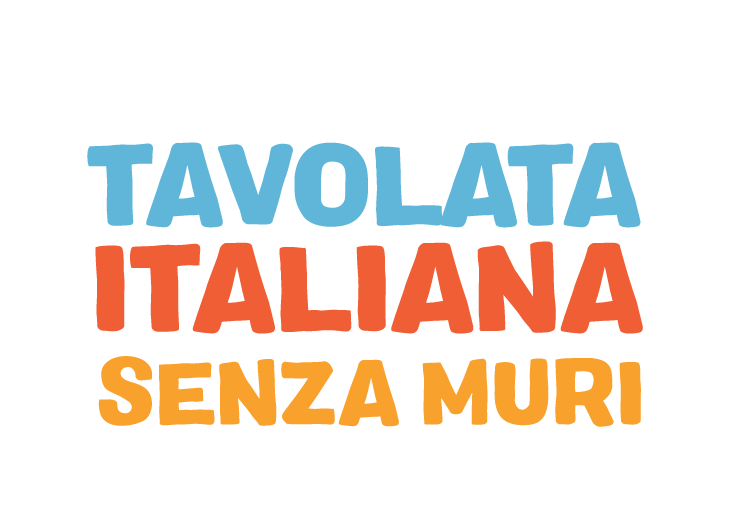 MODULI PER LA CANDIDATURA Compilare la sezione di interesse e reinviare il modulo all’indirizzo tavolata@focsiv.it 
entro il 14 settembre 2020Opzione a) TAVOLATA IN PRESENZAOpzione b) TAVOLATA ONLINENOME DELL'ASSOCIAZIONE/ORGANIZZAZIONE/ENTE INDIRIZZO COMPLETO DELL’ORGANIZZAZIONE LEGALE RAPPRESENTANTE PERSONA DI CONTATTO RECAPITI TELEFONICI DELLA PERSONA DI CONTATTO INDIRIZZO E-MAIL DELLA PERSONA DI CONTATTO COMUNE CHE OSPITERÀ LA TAVOLATANOME DELL'ASSOCIAZIONE/ORGANIZZAZIONE/ENTE PERSONA DI CONTATTO RECAPITI TELEFONICI DELLA PERSONA DI CONTATTO INDIRIZZO E-MAIL DELLA PERSONA DI CONTATTO CANALE UTILIZZATO (es. Zoom, diretta Facebook, streaming da YouTube, etc.)DESCRIZIONE DELL’INIZIATIVADATA E ORA DI REALIZZAZIONE